NATALE a San LeonardoIl Natale 2015 è il Natale della Misericordia e gli insegnati seguendo le indicazione della Dirigente dott.ssa Concetta Sinicropi hanno voluto essere vicini sia con una  preghiera che con un pensiero  a coloro che soffrono soprattutto per la solitudine “Accendendo una Speranza”.Tra le feste dell'anno, Natale è senza dubbio quella che coinvolge maggiormente i bambini.La scuola si trasforma in un laboratorio, gli alunni partecipano alla realizzazione di ornamenti natalizi: stelle comete, candele, albero, presepe, disegni, decorazioni da appendere alle finestre, doni e poesie da offrire a mamma e papà.Essendo il Natale la festa più ricca di messaggi autentici, che possono essere facilmente colti dai bambini, è fondamentale creare un clima sereno e ricco di affetto che trasmetta i valori universali dell'amore e della pace.E' bello che essi si sentano parte di questo clima di attesa e di festa, ma altrettanto importante aiutarli a comprendere il vero senso dell'evento, in modo semplice e autentico come si addice al loro essere bambini.Si ringrazia la Dirigente per la sua sensibilità verso il prossimo, nel contempo  i genitori del plesso San Leonardo per la loro collaborazione.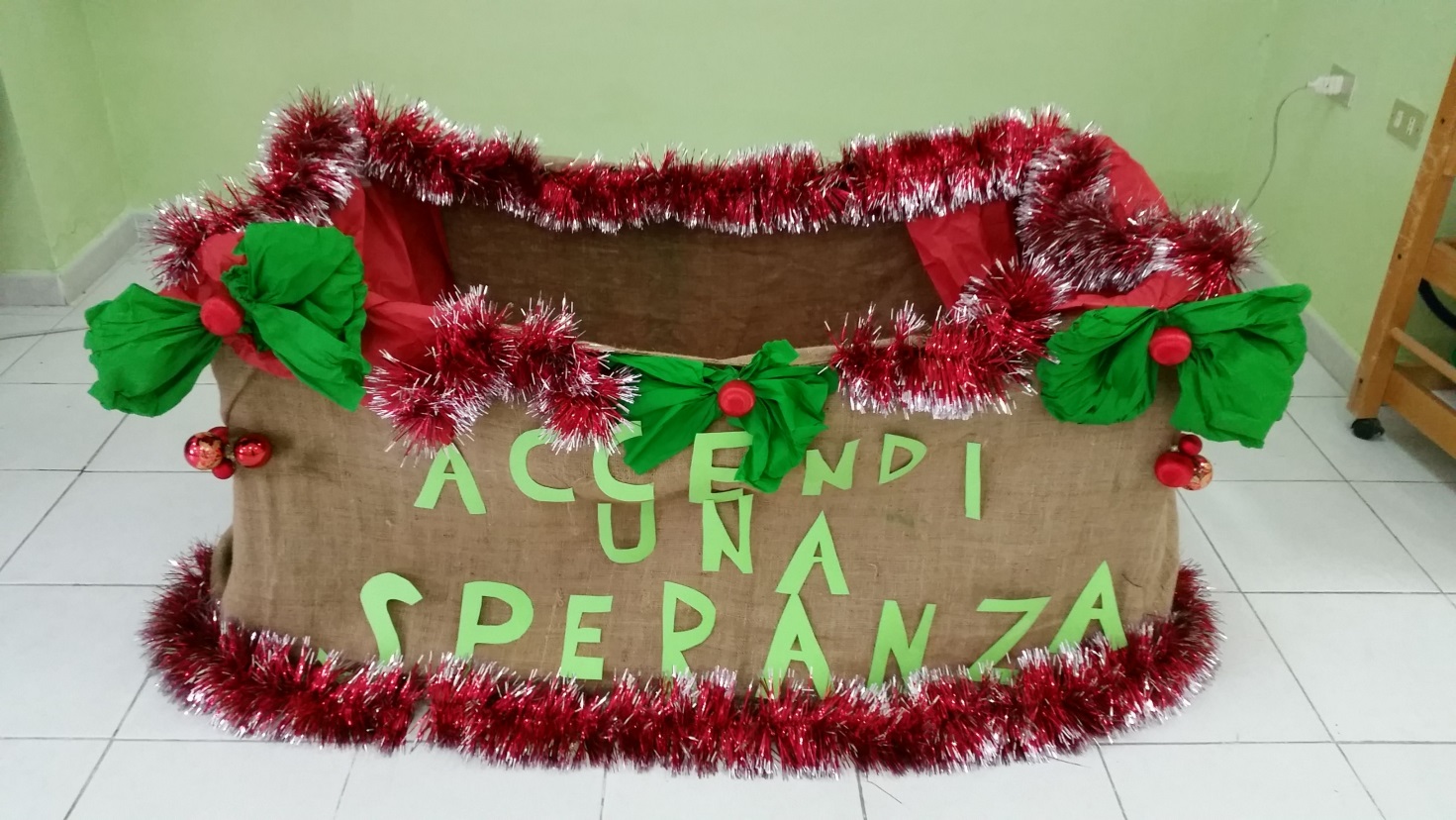 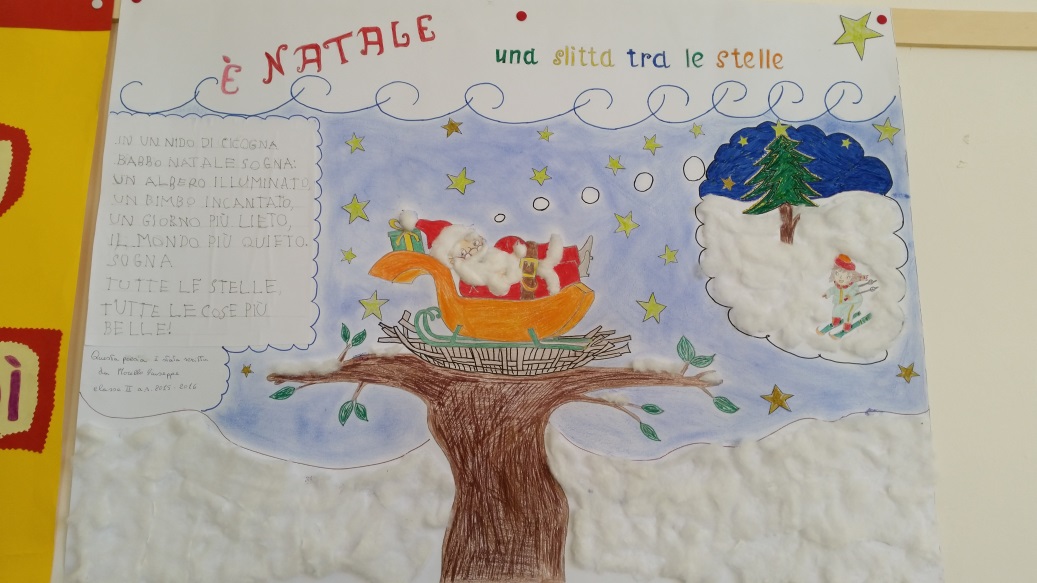 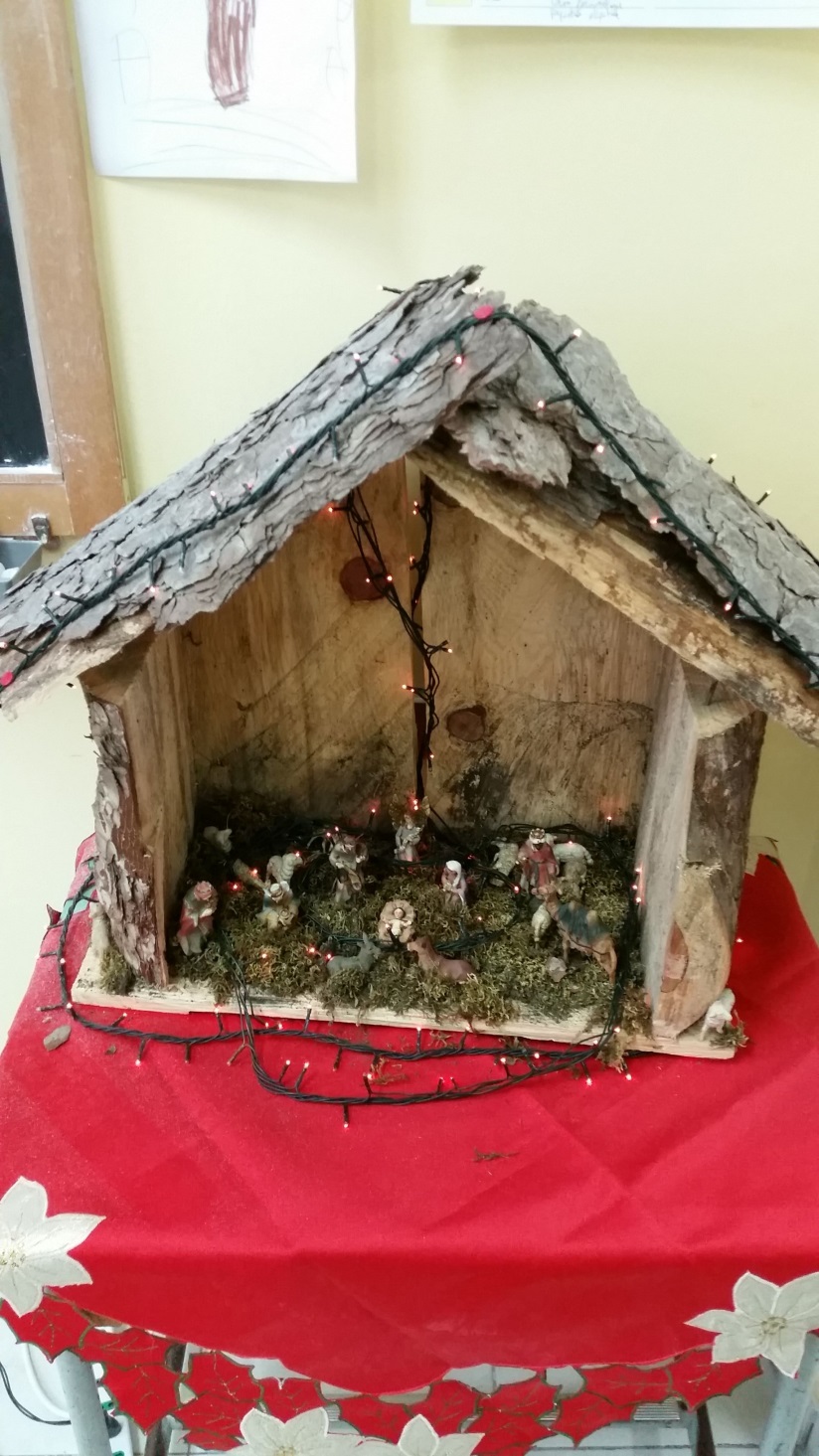 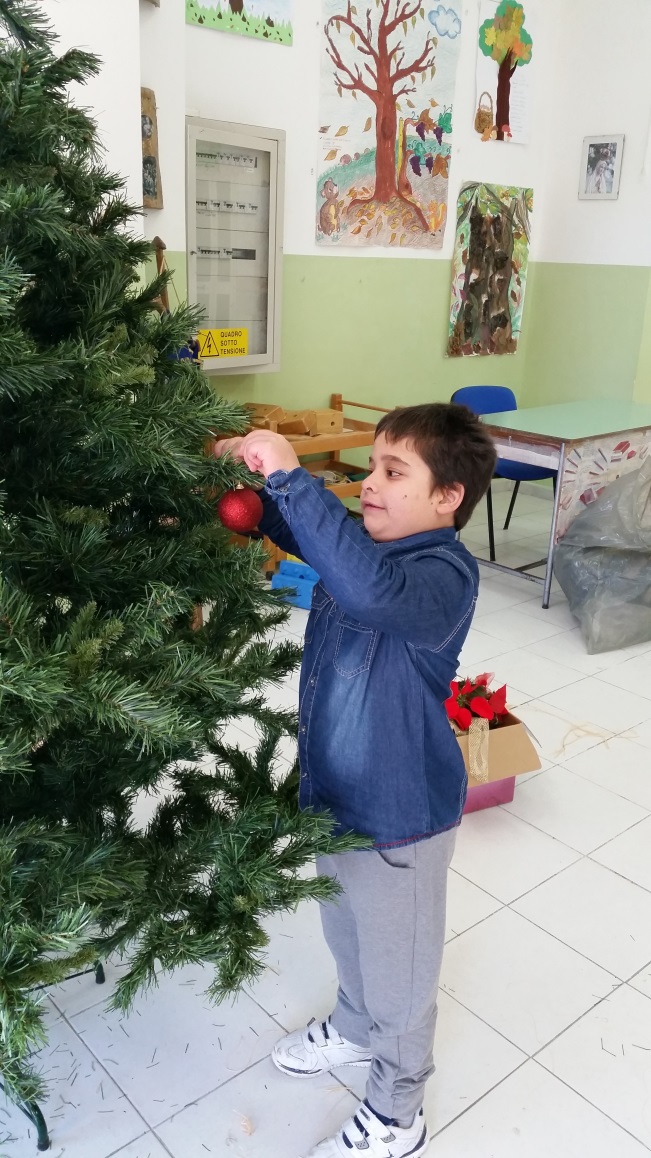 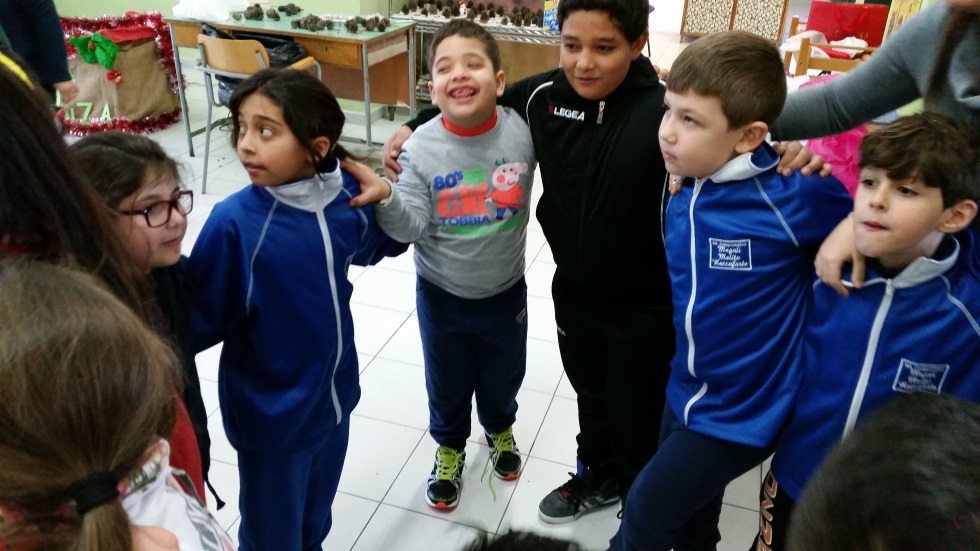 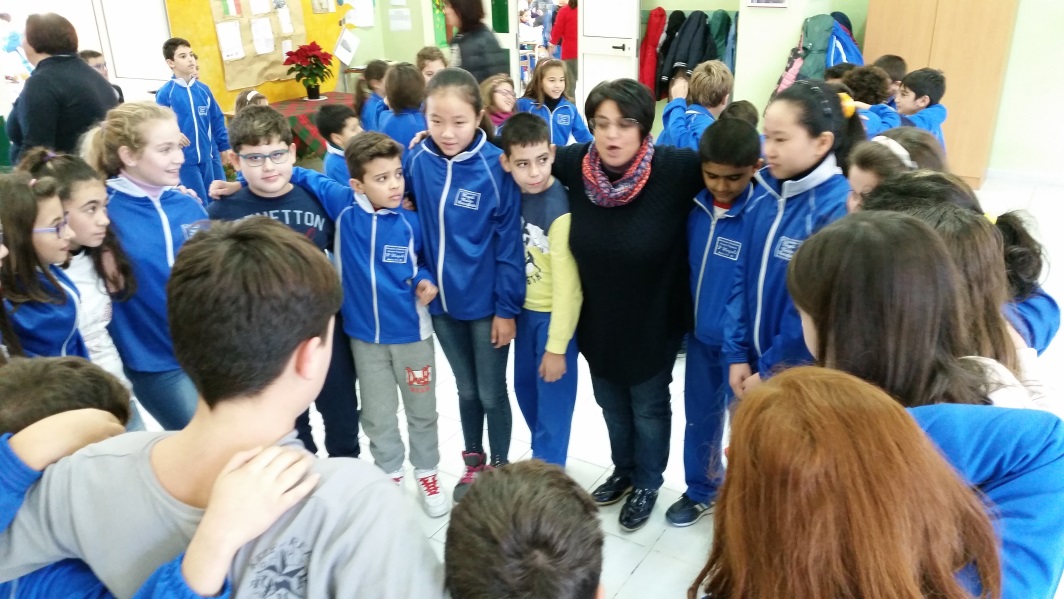 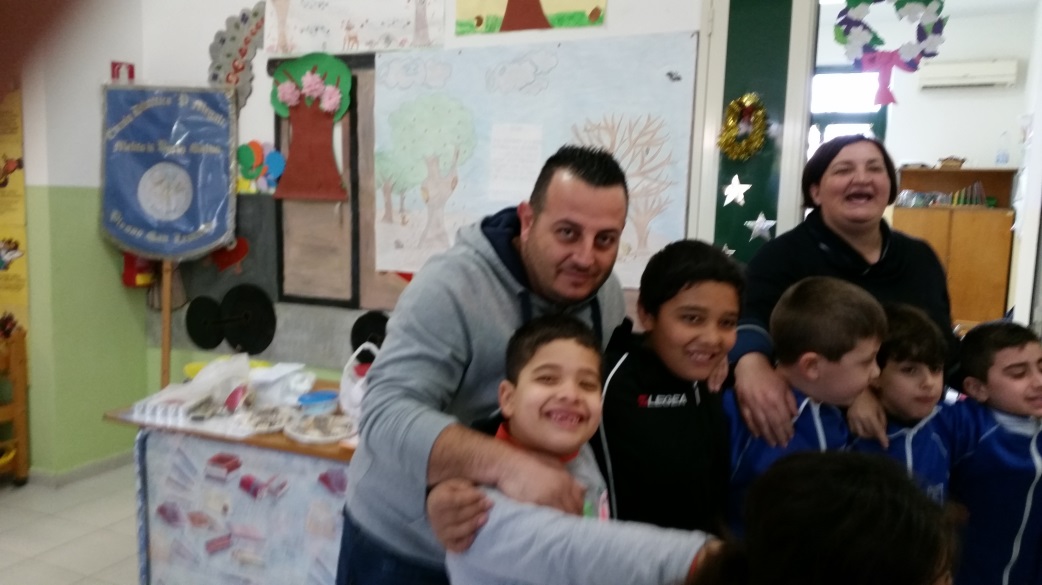 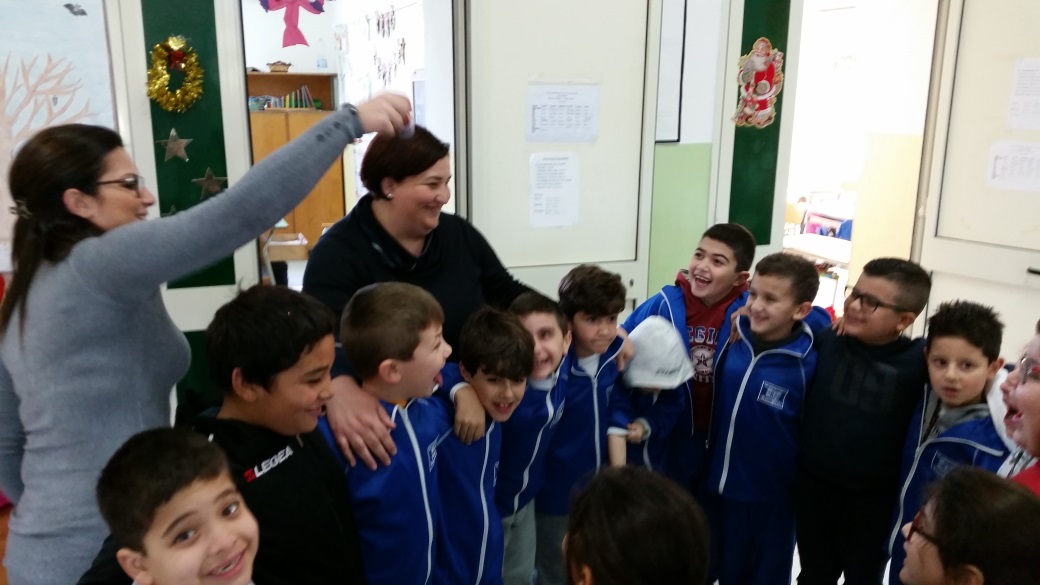 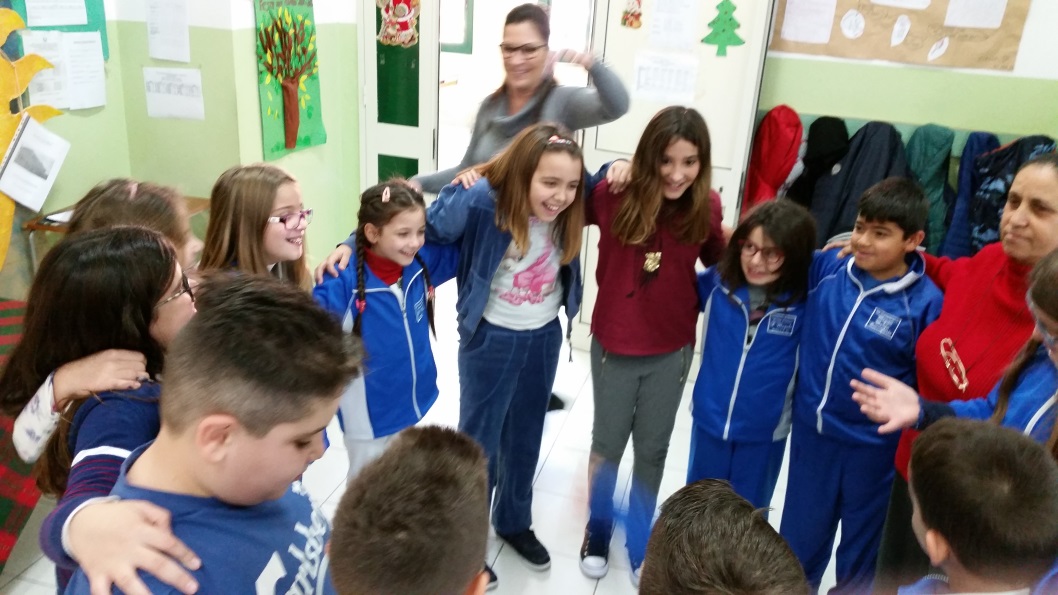 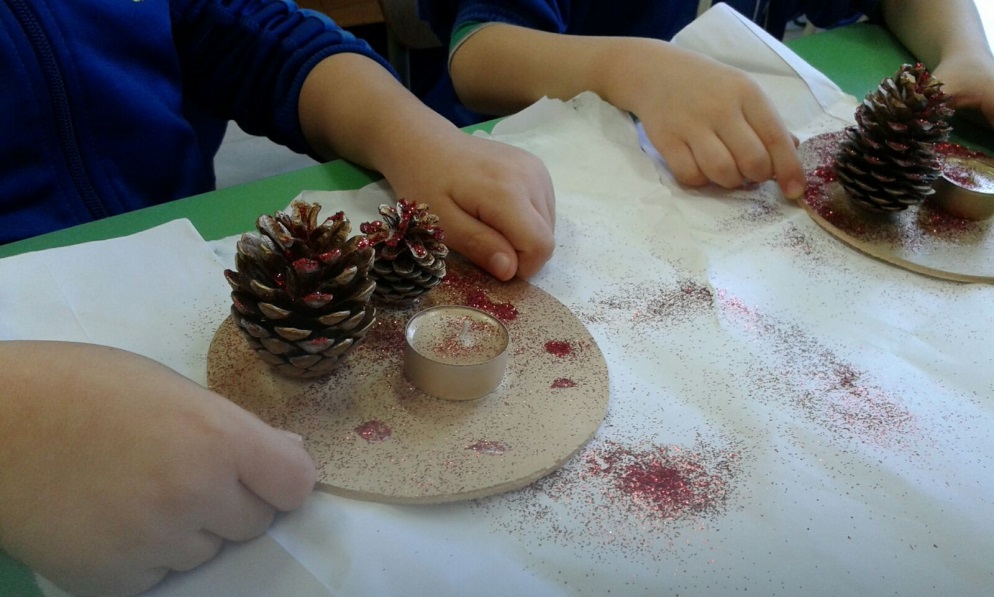 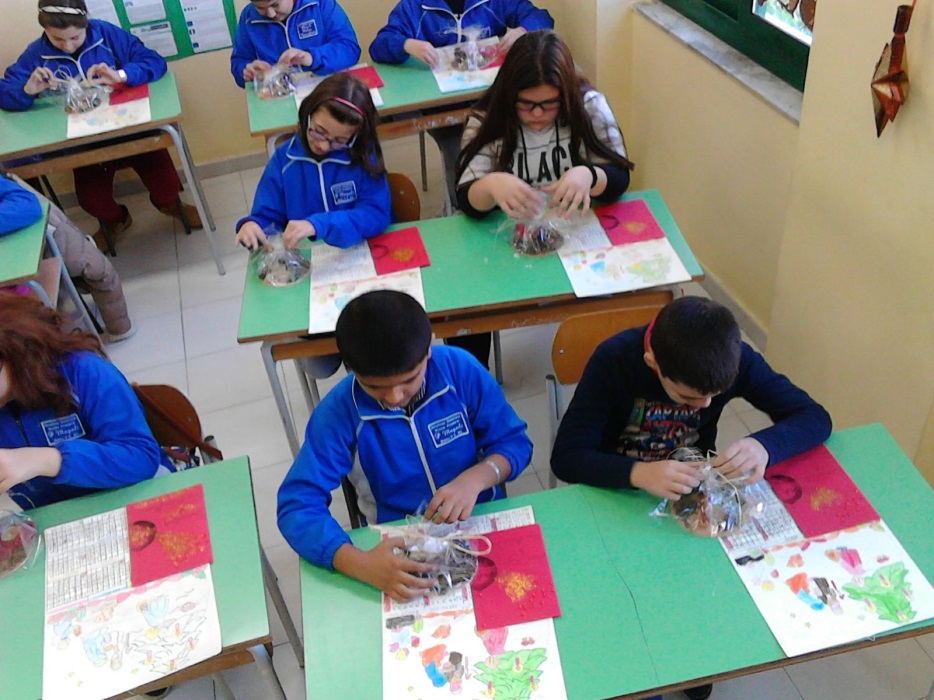 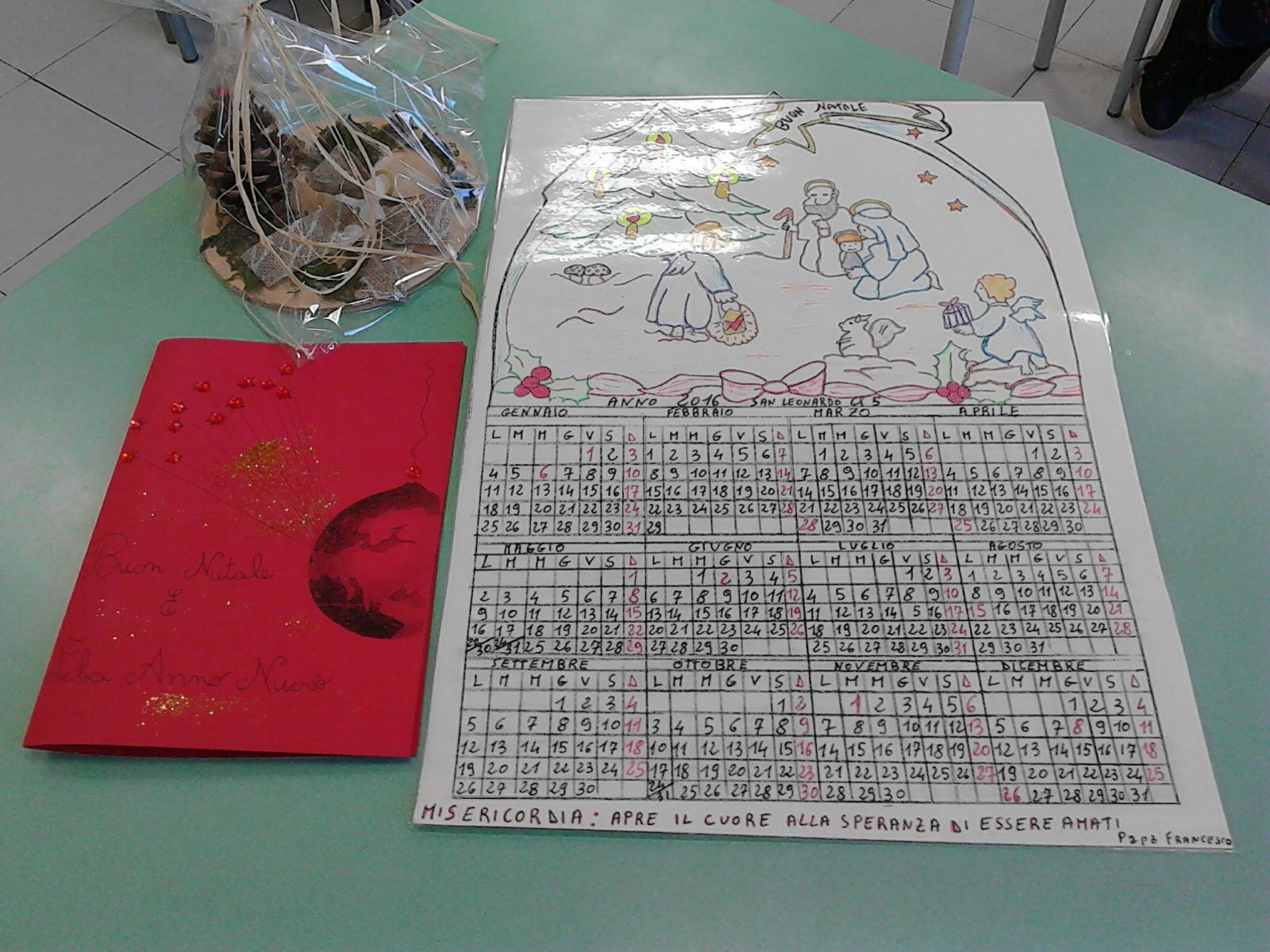 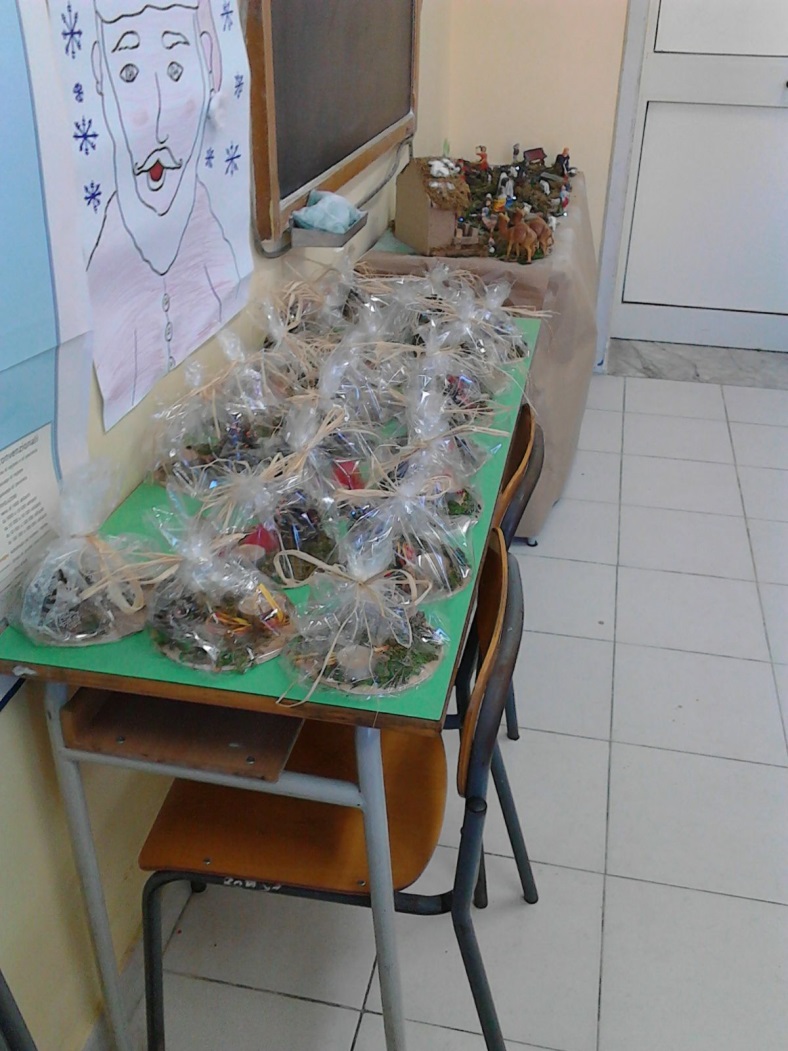 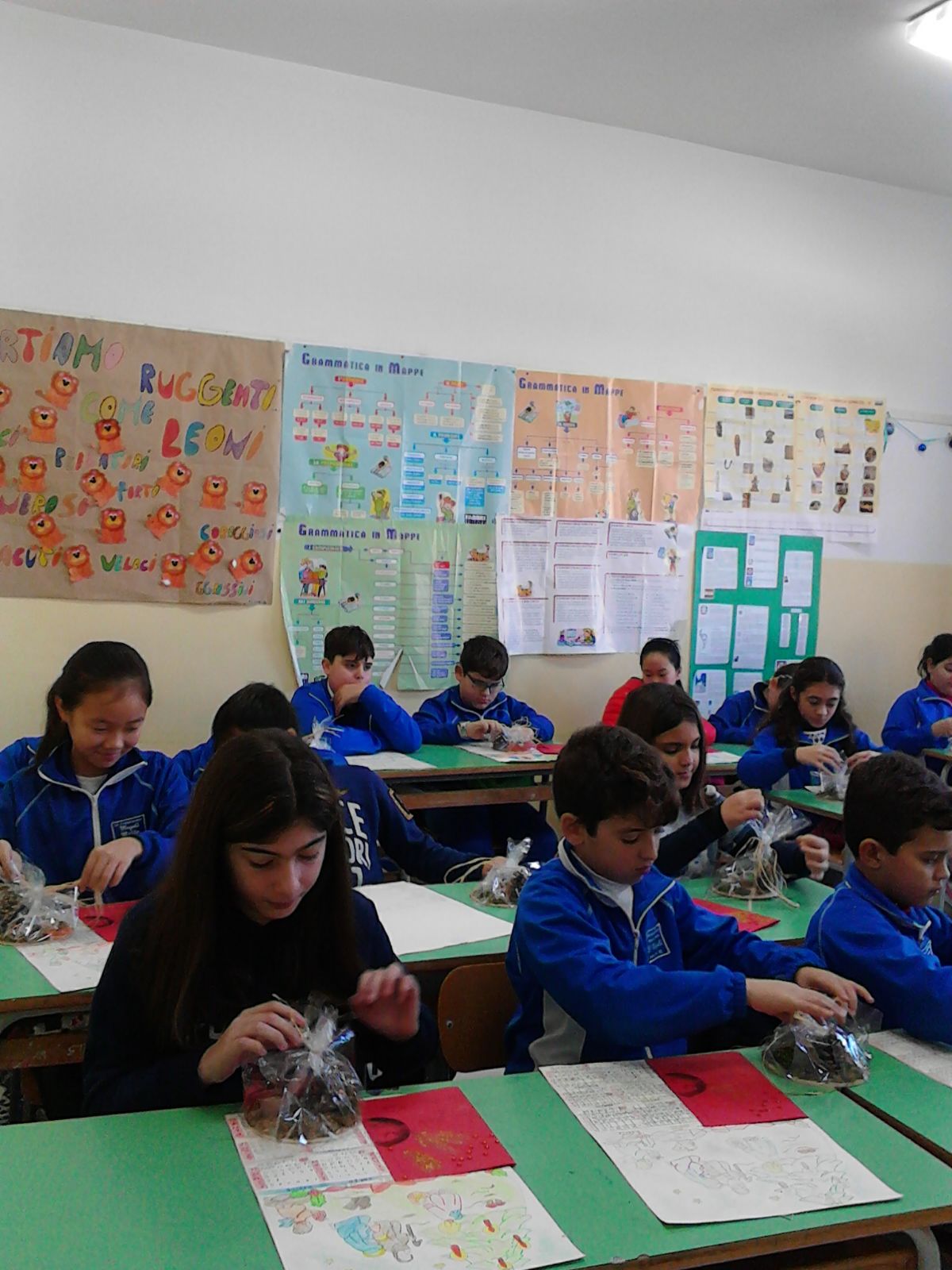 